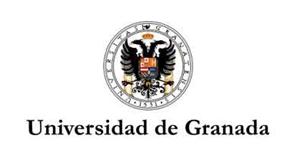 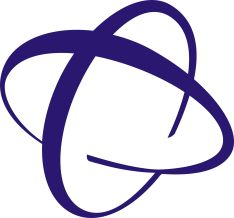 HOJA DE INSCRIPCIÓN XIII GYMKHANA DE SAN ALBERTO MAGNONombre del Grupo: COMPONENTESCapitán/a:						Teléfono:  	e-mail: 	Titulación: Vicecapitán/a:Teléfono:	e-mail:	Titulación: Subvicecapitán/a:Teléfono:	e-mail:			Titulación: 